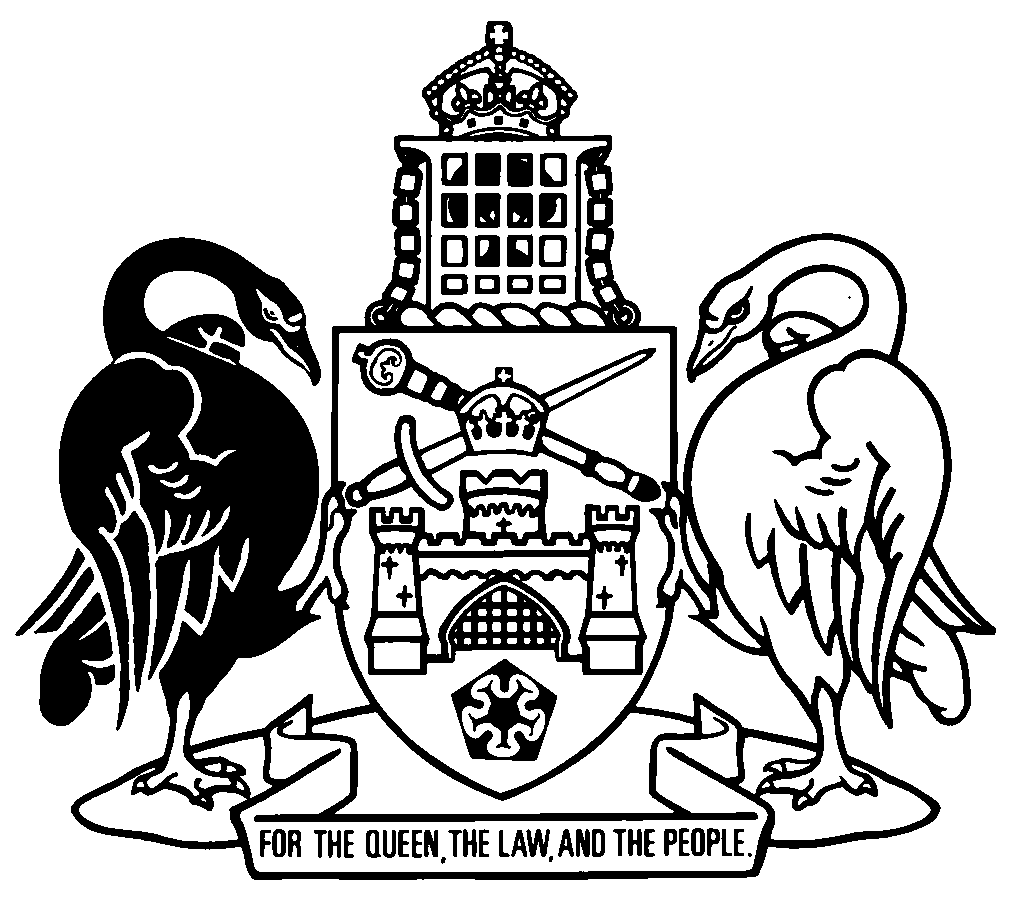 Australian Capital TerritoryCivil Law (Wrongs) (Child Abuse Claims Against Unincorporated Bodies) Amendment Act 2018A2018-38An Act to amend the Civil Law (Wrongs) Act 2002The Legislative Assembly for the Australian Capital Territory enacts as follows:1	Name of ActThis Act is the Civil Law (Wrongs) (Child Abuse Claims Against Unincorporated Bodies) Amendment Act 2018.2	CommencementThis Act commences on the day after its notification day.Note	The naming and commencement provisions automatically commence on the notification day (see Legislation Act, s 75 (1)).3	Legislation amendedThis Act amends the Civil Law (Wrongs) Act 2002.4	New chapter 8AinsertChapter 8A	Institutional child abuse114A	Meaning of child abuse and child abuse claim—ch 8A	(1)	In this chapter:child abuse means physical or sexual abuse of a child.child abuse claim, by or on behalf of a person, means a claim in relation to a personal injury that arises from child abuse to which the person was subjected when the person was a child.	(2)	In this section:physical abuse does not include conduct that is justified or excused under a law applying in the Territory.sexual abuse includes—	(a)	an offence of a sexual nature; and	(b)	misconduct of a sexual nature.	(3)	For this chapter, it does not matter when the child abuse, or alleged child abuse, of the subject of a child abuse claim happened.114B	Meaning of related trust—ch 8A	(1)	In this chapter:related trust, in relation to an unincorporated body, means a trust controlled by the unincorporated body which the body uses to conduct the body’s activities.	(2)	For this section, a related trust is controlled by an unincorporated body if—	(a)	the body has direct or indirect power to control the application of income, or the distribution of the property, of the trust; or	(b)	the body has direct or indirect power to obtain the beneficial enjoyment of the property or income of the trust, with or without the consent of any other entity; or	(c)	the body has direct or indirect power to appoint or remove a trustee of the trust; or	(d)	the body has direct or indirect power to appoint or remove beneficiaries of the trust; or	(e)	the trustee of the trust is accustomed or under an obligation, whether formal or informal, to act according to the directions, instructions or wishes of the body; or	(f)	the body has direct or indirect power to decide the outcome of any other decision about the trust’s operations; or	(g)	a member of the body has, under the trust deed for the trust, a power mentioned in paragraphs (a) to (f). 114C	Unincorporated bodies	(1)	This chapter applies to an unincorporated body regardless of whether the body has—	(a)	a written constitution or fixed membership; or	(b)	any other particular attribute.	(2)	Anything an unincorporated body may do, or is required to do, under this chapter may be done by any management member of the body.	(3)	In this section:management member, of an unincorporated body, means—	(a)	a member of the body’s management committee (however described); or	(b)	if the body does not have a management committee—a person who takes part in, or who could take part in or exercise control over, the management of the body, regardless of the person’s title or position.114D	Unincorporated body may nominate defendant	(1)	This section applies if—	(a)	a person brings, or wishes to bring, a child abuse claim against an unincorporated body; and 	(b)	but for being unincorporated, the unincorporated body would be capable of being sued.	(2)	The unincorporated body may, with the nominee’s consent, nominate an entity that is capable of being sued to act as the defendant for the unincorporated body in a proceeding for the child abuse claim.	(3)	If a proceeding for the child abuse claim has started before the unincorporated body has made a nomination, unless the court otherwise orders, a nomination may be made no later than 120 days after the day the proceeding started.	(4)	If an unincorporated body makes a nomination under subsection (2)—	(a)	the child abuse claim may be brought against the nominee; and	(b)	the nominee is taken to be the defendant for the body in the proceeding for the claim for all purposes; and	(c)	the court may find the nominee liable, on behalf of the body, for any amount that the body would have been liable for if the body were incorporated and capable of being sued.114E	Court may appoint related trust as defendant 	(1)	This section applies if—	(a)	a proceeding for a child abuse claim against an unincorporated body has started and the body has not made a nomination under section 114D (2) within 120 days after the day the proceeding started; or	(b)	an unincorporated body nominates an entity under section 114D (2) in relation to a child abuse claim and the nominated entity—	(i)	is not capable of being sued; or	(ii)	does not have sufficient assets or property to meet any judgment or order that may be made against it in relation to the claim.	(2)	The plaintiff in a proceeding for the child abuse claim may apply to the court for an order that a related trust be appointed as the defendant for the unincorporated body in the proceeding.	(3)	If the plaintiff makes an application under subsection (2), the unincorporated body must, within 28 days of the application being made, notify the court about—	(a)	any related trusts in relation to the body; and	(b)	the financial capacity of each trust.	(4)	The court may appoint 1 or more related trusts notified under subsection (3), or other related trusts in relation to the unincorporated body, as the defendant for the body in the proceeding.	(5)	If the court makes an appointment under subsection (4)—	(a)	the child abuse claim may be brought or continued against the appointee; and	(b)	the appointee is taken to be the defendant for the unincorporated body in the proceeding for the claim for all purposes; and	(c)	anything done by the unincorporated body is taken to have been done by the appointee; and 	(d)	any duty or obligation of the unincorporated body in relation to the proceeding is a duty or obligation owed by the appointee; and	(e)	the court may find the appointee liable, on behalf of the unincorporated body, for any amount that the body would have been liable for if the body were incorporated and capable of being sued.114F	Proceedings may be commenced before nomination or appointment 	(1)	A proceeding for a child abuse claim may be commenced or continued against an unincorporated body in the name of the body before—	(a)	a nomination under section 114D (2) is made; or	(b)	an appointment is made under section 114E (4).	(2)	If a proceeding is commenced or continued under subsection (1) against the unincorporated body, the court may make any interlocutory orders it considers appropriate against the body as if it were incorporated and capable of being sued.	(3)	The nomination or appointment of an entity as a defendant for the unincorporated body in a proceeding for a child abuse claim does not relieve the body, or any member of the body, from any obligation under an order under subsection (2).114G	Liability of trustee if nominated or appointed as defendant 	(1)	This section applies if a related trust is nominated or appointed under this chapter as the defendant for an unincorporated body in a proceeding for a child abuse claim.	(2)	Despite any territory law or anything in the trust deed, the trustee of the related trust may—	(a)	accept liability in relation to the child abuse claim; and	(b)	if nominated as defendant—consent to the nomination; and	(c)	give the court any information about the trust that may be required for this chapter including information about the trust’s financial capacity; and	(d)	if the trust is found liable, or the trustee accepts liability, in relation to the claim—	(i)	apply trust property to pay the liability; and	(ii)	be indemnified out of the trust property of the trust in relation to the payment of the liability regardless of any limitation on any right of indemnity the trustee may have.	(3)	A trustee of a related trust is not liable under this chapter—	(a)	for an amount more than the total value of the trust property; or	(b)	for breach of trust only because of exercising a power under this chapter or complying with this chapter.	(4)	This section is declared to be a corporations legislation displacement provision for the Corporations Act, section 5G (Avoiding direct inconsistency arising between the Corporations legislation and State and Territory laws).Note	Subsection (4) ensures that any provision of the Corporations Act or the Australian Securities and Investments Commission Act 2001 (Cwlth) with which this section would otherwise be inconsistent does not apply to the extent necessary to avoid the inconsistency.	(5)	In this section:liability, in relation to a child abuse claim, includes—	(a)	any unpaid judgment debt arising from the proceeding for the claim; and	(b)	any amount paid in settlement of the proceeding; and	(c)	any costs associated with the proceeding.trustee, of a related trust, if the trustee is a corporation, includes any corporator, member or director of the corporation.114H	Defendant may rely on defences and immunities etc	(1)	In a proceeding for a child abuse claim, a defendant for an unincorporated body nominated under section 114D (2), or appointed under section 114E (4)—	(a)	may rely on any defence or immunity the body would have been able to rely on had the body been incorporated and capable of being sued; and	(b)	is entitled to be indemnified under any policy of insurance in relation to the claim that the body would have been indemnified under had the body been incorporated and capable of being sued.	(2)	Nothing in subsection (1) (b) excludes an unincorporated body from any coverage or indemnity of the body under an insurance policy in relation to a child abuse claim.5	Dictionary, note 2insert	body	child	corporation6	Dictionary, new definitionsinsertchild abuse, for chapter 8A (Institutional child abuse)—see section 114A (1).child abuse claim, by or on behalf of a person, for chapter 8A (Institutional child abuse)—see section 114A (1).related trust, in relation to an unincorporated body, for chapter 8A (Institutional child abuse)—see section 114B.Endnotes1	Presentation speech	Presentation speech made in the Legislative Assembly on 16 August 2018.2	Notification	Notified under the Legislation Act on 27 September 2018.3	Republications of amended laws	For the latest republication of amended laws, see www.legislation.act.gov.au.I certify that the above is a true copy of the Civil Law (Wrongs) (Child Abuse Claims Against Unincorporated Bodies) Amendment Bill 2018, which was passed by the Legislative Assembly on 20 September 2018. Clerk of the Legislative Assembly© Australian Capital Territory 2018